                                        ŚRODA Zadanie IPosłuchaj zagadki i rozwiąż ją.Gdy skorupka pęka ,Wychodzi z jajeczka. Wygląda jak żółtapuszysta kuleczka.(kurczak)           Wykonajcie własne improwizacje taneczne  przy utworze M. Musorgskiego „Taniec kurcząt w skorupkach"    https://chomikuj.pl/absolwentka12/Muzyka/Taniec+kurcz*c4*85t+w+skorupkach+-+fragm,2707452032.mp3(audio).   Zadanie II Jak powstaje kurczak?  - obejrzyj film.  (link poniżej) https://wklasie.uniwersytetdzieci.pl/scenariusz/jak-z-jajka-powstaje-kura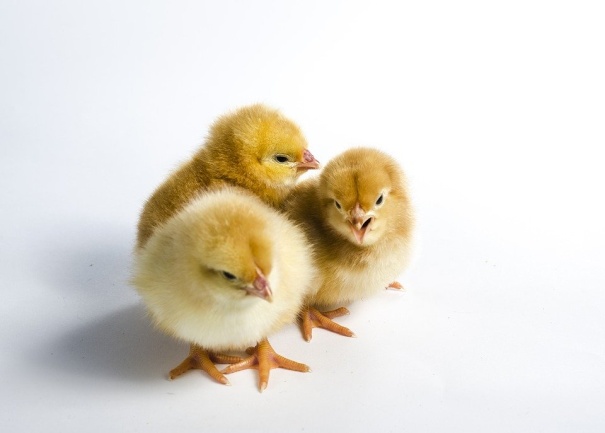 1.Opisz wygląd kurczaczka ( miękki, żółty, puszysty).2.Co je?3. Ile ma nóg?4.Jaki dźwięk wydaje?Jak nazywają się rodzice kurczaka?- (kogut i kura/kwoka) Obejrzyj zdjęcia i wymień różnice w wyglądzie kury i koguta  stosując określenia przymiotnikowe.kura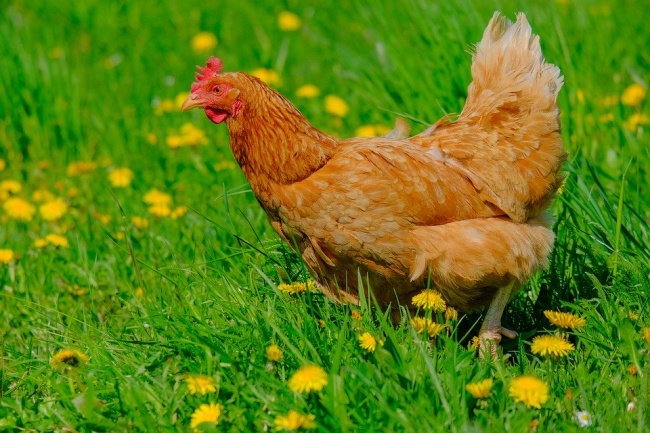 kogut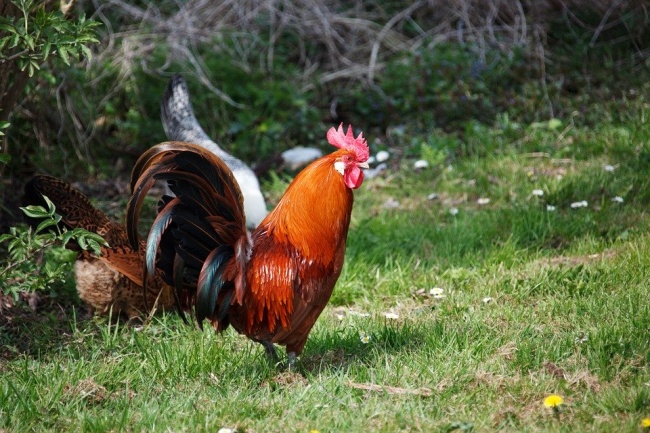 kwoka z pisklętami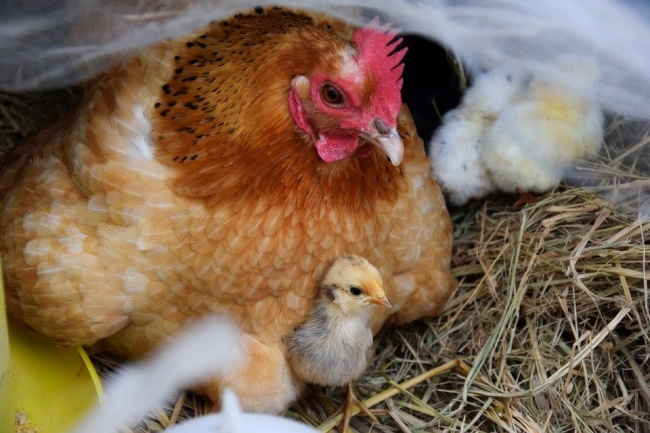 Zadanie III.Wykonaj  pracę plastyczną   „Wykluwający się kurczaczek.”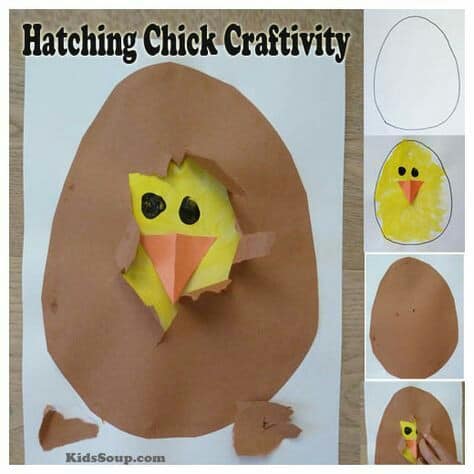 Ciekawostki. Zainspiruj się.https://www.google.com/search?q=dekoracje+z+jajek+na+wielkanoc&oq=dekoracje+z+jaj&aqs=chrome.3.69i57j0l7.9976j0j8&sourceid=chrome&ie=UTF-8Zadanie IV    Karty pracy: str. 66-67Jeżeli nie posiadają Państwo kart pracy w domu można je pobrać z poniższego linku :6- latki: https://flipbooki.mac.pl/przedszkole/druk/oia-bplus-kp-4.pdf